Nowe BMW i7 Protection, 
nowe BMW serii 7 Protection.
Wersja skrócona.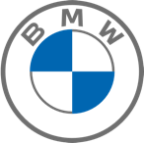 BMW prezentuje nową generację samochodów opancerzonych w segmencie luksusowych limuzyn.Modele opracowane na bazie nowego BMW serii 7 łączą unikalną koncepcję ochrony z wyjątkowym komfortem jazdy i wnętrza, zaawansowanym wyposażeniem i typową dla BMW, unikalną na tle konkurencji, dynamiką jazdy. Absolutną nowością jest BMW i7 Protection (zużycie energii w cyklu mieszanym wg WLTP: 30,0 kWh/100 km, wartość tymczasowa), pierwsza na świecie certyfikowana limuzyna opancerzona z całkowicie elektrycznym napędem. Podobnie jak nowe BMW serii 7 Protection (zużycie paliwa w cyklu mieszanym: 
15,6 l/100 km, emisja CO2: 355 g/km, wartości tymczasowe) z silnikiem spalinowym, również ta wersja spełnia bez żadnych ograniczeń wymogi klasy opancerzenia VR9.Nowe samochody opancerzone zapewniają ochronę dostosowaną do potrzeb osób narażonych na ataki z użyciem broni palnej i ładunków wybuchowych. Samochody te spełniają wymogi klasy opancerzenia VR9 zgodnie z uznanymi na świecie oficjalnymi kryteriami testów Stowarzyszenia Laboratoriów Badawczych Materiałów i Konstrukcji Antyagresyjnych (VPAM). Certyfikacja opiera się między innymi na wytycznych dla pojazdów kuloodpornych (VPAM BRV) w wersji trzeciej w odniesieniu do kuloodporności oraz dla pojazdów odpornych na wybuchy (VPAM ERV, wersja 3) i PAS 300 w odniesieniu do odporności na wybuchy. Szyby chronią nawet przed pociskami kalibru 7,62x54 R – zagrożeniem odpowiadającym najwyższej cywilnej klasie opancerzenia VPAM 10. Nowe BMW serii 7 Protection oferuje opcjonalnie również częściowe opancerzenia w określonych obszarach karoserii przed pociskami wystrzelonymi z amunicji VPAM 10.Oba modele powstają w złożonym procesie produkcyjnym w zakładach BMW Group w Dingolfingu. Po raz pierwszy zostaną zaprezentowane publiczności podczas Międzynarodowych Targów Motoryzacyjnych IAA Mobility 2023 w Monachium. Ich sprzedaż rozpocznie się w grudniu 2023 roku.Innowacyjna koncepcja ochrony z unikalnym BMW Protection Core.Nowe BMW i7 Protection i nowe BMW serii 7 Protection charakteryzują się zintegrowaną koncepcją ochrony, która została uwzględniona już na etapie projektowania nowego BMW serii 7. Dzięki nowemu BMW Protection Core cała struktura nośna karoserii limuzyny opancerzonej jest po raz pierwszy wykonana ze stali pancernej. BMW Protection Core tworzy samonośną kabinę ochronną z opancerzonymi drzwiami, opancerzeniem podwozia i szybami pancernymi.Specjalne opancerzenie dachu i podwozia zostało zaprojektowane z myślą o maksymalnej ochronie przed ładunkami wybuchowymi. Dzięki temu pasażerowie są również chronieni przed atakami dronów z ładunkami wybuchowymi i odłamkami po detonacji granatów ręcznych. Standardowe wyposażenie bezpieczeństwa nowego BMW serii 7 Protection obejmuje również samouszczelniający się zbiornik paliwa ze specjalną obudową, która umożliwia uszczelnienie się po trafieniu pociskiem, aby zapobiec utracie paliwa.Większy komfort wnętrza, niższa masa i większa zwinność przy bezkompromisowej ochronie pasażerów.Konstrukcyjna koncepcja ochronna z BMW Protection Core daje nowemu BMW i7 Protection i nowemu BMW serii 7 Protection znaczące korzyści w porównaniu z doposażonym opancerzeniem również w innych aspektach. Wygląd zewnętrzny pojazdów niewiele różni się od standardowych BMW serii 7 Limuzyna z pakietem sportowym M. Dyskretny wygląd stanowi dodatkowy czynnik bezpieczeństwa dla osób szczególnie narażonych na ataki. Dzięki w pełni zintegrowanej koncepcji ochrony z BMW Protection Core przestrzeń i komfort siedzenia niewiele różnią się od warunków we wnętrzu konwencjonalnych BMW serii 7 Limuzyna.W połączeniu z większą sztywnością karoserii zapewnianą przez BMW Protection Core niższa masa umożliwia również stabilne prowadzenie i typową dla BMW dynamikę w niebezpiecznych sytuacjach. Wyjątkowa zwinność obu limuzyn opancerzonych znajduje odzwierciedlenie w wysokiej precyzji kierowania, wysokiej dynamice na zakrętach oraz wyjątkowym przyspieszeniu i prędkości maksymalnej.BMW i7 Protection: bezkompromisowe połączenie wyjątkowego bezpieczeństwa i jazdy bez lokalnej emisji spalin.BMW i7 Protection po raz pierwszy oferuje w pełni elektryczny napęd w segmencie samochodów opancerzonych. Dwa silniki elektryczne – po jednym na przedniej i tylnej osi – generują elektryczny napęd na wszystkie koła o łącznej mocy do 400 kW (544 KM) i maksymalnym momencie obrotowym 745 Nm.Spontaniczne oddawanie mocy, napęd na wszystkie cztery koła i inteligentne połączenie wszystkich systemów regulacji układu napędowego i jezdnego zapewniają maksymalną trakcję, stabilność jazdy i dynamikę. Nowe BMW i7 Protection przyspiesza od 0 do 100 km/h w 9,0 s, a jego prędkość maksymalna ograniczona jest elektronicznie do 160 km/h.BMW serii 7 Protection: konsekwentna ochrona, doskonała dynamika.W nowej limuzynie opancerzonej silnik spalinowy V8 najnowszej generacji o pojemności 4,4 l oferuje maksymalną moc 390 kW (530 KM) i maksymalny moment obrotowy 750 Nm. Technologia BMW TwinPower Turbo obejmuje zaawansowany układ turbodoładowania z elektrycznie sterowanym zaworem recyrkulacji powietrza przy hamowaniu silnikiem, intercoolerem oraz międzyrzędowym kolektorem wydechowym. 48-woltowa technologia mild hybrid dodatkowo poprawia oddawanie mocy i wydajność.Napęd przekazywany jest odpowiednio do potrzeb na wszystkie cztery koła za pośrednictwem inteligentnego napędu na wszystkie koła BMW xDrive. Nowe BMW serii 7 Protection przyspiesza od 0 do 100 km/h w 6,6 s, a jego prędkość maksymalna to 210 km/h.Specjalnie dostosowany układ jezdny zapewniający doskonałe działanie.Nowe limuzyny opancerzone wyposażone są w zmodyfikowany i dostosowany do tego modelu układ jezdny, który uwzględnia masę pojazdów wynikającą z opancerzenia i zapewnia doskonałe działanie w każdej sytuacji. Solidna konstrukcja i wysokiej jakości systemy układu jezdnego pozwalają chronionym osobom siedzącym z tyłu cieszyć się wyjątkowym komfortem jazdy. Ponadto limuzyny opancerzone imponują precyzyjnym prowadzeniem również podczas dynamicznej jazdy, na przykład w sytuacjach ucieczki.Unikalny na tle konkurencji: zintegrowany aktywny układ kierowniczy i 20-calowe obręcze kół ze stopów lekkich z ekskluzywnymi oponami PAX.Nowe BMW i7 Protection i nowe BMW serii 7 Protection to pierwsze i jedyne samochody opancerzone w swojej klasie wyposażone w zintegrowany aktywny układ kierowniczy. Skrętne koła tylne nie tylko zmniejszają średnicę zawracania, ale też zwiększają precyzję i dynamikę podczas szybkiego pokonywania zakrętów. Oprócz tego standardowy zintegrowany aktywny układ kierowniczy zwiększa komfort jazdy pasażerów siedzących z tyłu.Kolejną unikalną cechą w tym segmencie są oferowane w standardzie 20-calowe obręcze kół ze stopów lekkich zapewniające wyższy komfort, trakcję i stabilność jazdy. Umożliwiają również zastosowanie bardzo wydajnego układu hamulcowego. Specjalnie opracowane opony PAX Michelin w rozmiarze 255-740 R510 mają boki Runflat umożliwiające kontynuowanie jazdy z prędkością do 80 km/h nawet w przypadku całkowitej utraty ciśnienia.Systemy wspomagające kierowcę z funkcją informacyjno-ostrzegawczą.Nowe BMW i7 Protection i nowe BMW serii 7 Protection wyposażone są w szeroką gamę systemów wspomagających kierowcę, których funkcje koncentrują się na wspieraniu profesjonalnego szofera poprzez informacje i ostrzeżenia bez aktywnej ingerencji w prowadzenie pojazdu. W samochodach opancerzonych oferowana jest standardowo również niezwykle zaawansowana technologia czujników opracowana na potrzeby nowego BMW serii 7 oraz wszystkie kamery dostępne w luksusowych limuzynach. Dostarczają one w każdej sytuacji precyzyjnych i szczegółowych informacji dotyczących otoczenia pojazdu.Bogate wyposażenie komfortowe z ekskluzywnymi elementami.Dla zapewnienia optymalnej widoczności w niskich temperaturach zarówno przednia szyba, jak i przednie szyby boczne mają standardowo ogrzewanie elektrycznie. Opcjonalnie oferowane jest też ogrzewanie postojowe. Wyjątkową cechą zapewniającą komfort jest standardowe elektromechaniczne wspomaganie otwierania i zamykania drzwi.Kolejnym opcjonalnym wyposażeniem dodatkowym jest lodówka między tylnymi siedzeniami. Standardowy system nagłośnienia Diamond Surround marki Bowers & Wilkins zapewnia najwyższą jakość audio.Szeroka gama opcji indywidualizacji wyglądu zewnętrznego i wnętrza.Zintegrowana koncepcja ochrony i produkcja w zakładach BMW Group w Dingolfingu umożliwiają maksymalną dowolność indywidualizacji wyglądu zewnętrznego i wnętrza w limuzynach opancerzonych. Oprócz standardowo podświetlanej atrapy chłodnicy BMW Iconic Glow opcjonalnie oferowane są kryształowe reflektory BMW Iconic Glow. Ponadto dostępna jest większość kolorów karoserii oferowanych w nowym BMW serii 7. Standardowe wyposażenie wnętrza obejmuje fotele wielofunkcyjne, tapicerkę skórzaną BMW Individual Merino oraz podgrzewane i wentylowane fotele. Gama opcjonalnych tapicerek i powierzchni wewnętrznych również pochodzi z różnorodnego oferty wyposażenia dodatkowego nowego BMW serii 7.BMW iDrive z zakrzywionym wyświetlaczem BMW i obsługą funkcji bezpieczeństwa samochodów opancerzonych.Aby zapewnić intuicyjną i typową dla BMW obsługę, nowe BMW i7 Protection i nowe BMW serii 7 Protection wyposażone są w system BMW iDrive najnowszej generacji oparty na BMW Operating System 8.5, który obejmuje zakrzywiony wyświetlacz BMW. BMW iDrive obsługuje również funkcje specjalne związane z ochroną pasażerów, które można aktywować i obsługiwać dotykowo na wyświetlaczu kontrolnym.W wyposażeniu dodatkowym oferowane jest dodatkowe lusterko wewnętrzne z kamerą, które po naciśnięciu przycisku pokazuje na wyświetlaczu kontrolnym obraz z kamery cofania. Standardowy interkom umożliwia sprawną komunikację z otoczeniem pojazdu bez konieczności otwierania drzwi lub szyb.Skuteczne zabezpieczenia na wypadek różnych ataków.Bogate wyposażenie standardowe i dodatkowe nowych limuzyn opancerzonych BMW zapewnia dostosowaną do potrzeb ochronę na wypadek najróżniejszych ataków. System doprowadzania powietrza, instalacja gaśnicza, światła ostrzegawcze, radiotelefon i standardowe uchwyty na flagę, a także inne wyposażenie specjalne na życzenie klienta sprawiają, że nowe BMW i7 Protection i nowe BMW serii 7 Protection można idealnie przystosować do każdego celu.Wszystkie osiągi, wartości zużycia paliwa i emisji spalin to dane tymczasowe.Wszystkie opisane warianty modeli, zakresy wyposażenia, dane techniczne, wartości zużycia i emisji dotyczą oferty na rynku niemieckim. Podane wymiary dotyczą pojazdów z wyposażeniem standardowym oferowanym w Niemczech i zależnie od wybranego wyposażenia dodatkowego mogą się różnić.Wskazane dane dotyczące zużycia paliwa, emisji CO2 i zużycia energii zostały ustalone na podstawie nowej procedury WLTP określonej w Rozporządzeniu (UE) 2017/1151 z dnia 1 czerwca 2017 r. w uzupełnieniu Rozporządzenia (WE) nr 715/2007 Parlamentu Europejskiego i Rady w sprawie homologacji typu pojazdów silnikowych w odniesieniu do emisji zanieczyszczeń pochodzących z lekkich pojazdów pasażerskich i użytkowych oraz w sprawie dostępu do informacji dotyczących naprawy i utrzymania pojazdów w brzmieniu obowiązującym w chwili udzielenia homologacji. Dotyczą one pojazdów w Niemczech. Podane zakresy uwzględniają różnice wynikające z wybranych rozmiarów kół i opon oraz ewentualnego wyposażenia dodatkowego.Wszystkie wartości zostały już ustalone zgodnie z nowym cyklem testowym WLTP. Podatki i inne opłaty samochodowe uwzględniające (również) emisję CO2 oraz ewentualne bonifikaty obliczane są na podstawie wartości WLTP. Więcej informacji o procedurze pomiarowej WLTP można znaleźć na stronie www.bmw.com/wltp.Więcej informacji dotyczących oficjalnego zużycia paliwa oraz specyficznej emisji CO2 nowych samochodów osobowych można uzyskać we wszystkich salonach sprzedaży.W przypadku pytań prosimy o kontakt:Hubert FronczakBMW Group Polskatelefon: 728 874 121e-mail: hubert.fronczak@bmw.plBMW GroupBMW Group, reprezentująca marki BMW, MINI, Rolls-Royce i BMW Motorrad, jest wiodącym na świecie producentem samochodów i motocykli w segmencie premium, a także dostawcą wysokiej jakości usług finansowych i mobilnościowych. Sieć produkcyjna BMW Group obejmuje ponad 30 zakładów produkcyjnych i montażowych na całym świecie; firma dysponuje międzynarodową siecią dystrybucji w ponad 140 krajach.W roku 2022 firma BMW Group sprzedała ponad 2,4 miliona samochodów oraz ponad 202 tysiące motocykli na całym świecie. Dochód przed opodatkowaniem w roku finansowym 2021 wyniósł 16,1 mld euro przy obrotach wynoszących 111,2 mld euro. Według stanu na dzień 31 grudnia 2021 r. w BMW Group było zatrudnionych 118 909 pracowników.Podstawą sukcesu BMW Group były zawsze odpowiedzialne działania i perspektywiczne myślenie. Firma już na wczesnym etapie wyznaczyła kierunek na przyszłość i konsekwentnie koncentruje się na zrównoważonym rozwoju i ochronie zasobów, począwszy od łańcucha dostaw poprzez produkcję aż po końcową fazę użytkowania wszystkich produktów.www.bmwgroup.comFacebook: https://www.facebook.com/BMW.PolskaTwitter: https://twitter.com/BMW_PolskaYouTube: http://www.youtube.com/BMWPolskaInstagram: https://www.instagram.com/bmwpolskaLinkedIn: https://www.linkedin.com/company/bmw-group/